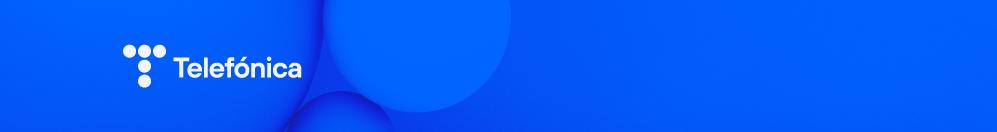 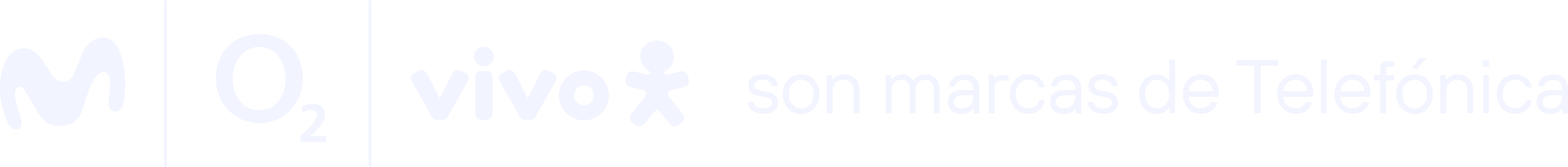 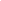 Movistar Argentina realizó con éxito las primeras pruebas del servicio de Starlink sobre Órbita Baja en la Antártida20 de marzo de 2024. En el marco del acuerdo entre Telefónica Hispam y Starlink, el equipo del área de Red de Movistar llevó adelante diversos ensayos de conectividad a través de tecnología satelital, con el objetivo de validar la eficiencia y estabilidad de esta modalidad e incluirla en el portfolio de servicios de Argentina en las próximas semanas. Dentro de las pruebas de concepto llevadas a cabo en distintos puntos, particularmente se destacan las realizadas en Base Marambio, territorio argentino en el continente blanco.En línea con el acuerdo ya mencionado en los países de habla hispana donde opera Movistar, Perú, Chile, Colombia, Ecuador y México ofrecen hoy a sus clientes servicios satelitales brindando soluciones innovadoras, independientemente de las zonas geográficas en las que se encuentren.En el caso de Movistar Argentina, próximamente comenzará la comercialización de esta nueva tecnología para los clientes del segmento Pymes y Empresas, acercando distancias, contribuyendo a una mayor productividad y generando una propuesta de valor divergente e innovadora dentro de la industria satelital.Acerca de Telefónica Movistar ArgentinaTelefónica es uno de los operadores de comunicaciones integradas más grandes del mundo. Tiene presencia en 14 países.En Argentina, opera bajo la marca comercial Movistar.Movistar Argentina cuenta con más de 21 millones de accesos de clientes, los cuales incluyen líneas y conectividad fija y móvil, y una red de fibra óptica de transporte con una longitud de más de 15.000 kilómetros, además de servicio de televisión.La compañía ofrece los medios para facilitar la comunicación entre las personas, proporcionándoles la tecnología más segura y de vanguardia, para que vivan mejor y consigan todo lo que se propongan.Bajo una estrategia de inversión constante y creciente, Movistar es uno de los principales actores del mercado en el desarrollo de las redes de comunicaciones 4G y FTTH para llevarle a los clientes nuevas y mejores experiencias de conectividad.Contactos de prensa:  maria.leone@telefonica.comlabal@llyc.globalvalentina.pacheco@llyc.globalantonella.piquinela@llyc.global